Einladung/Meldeschein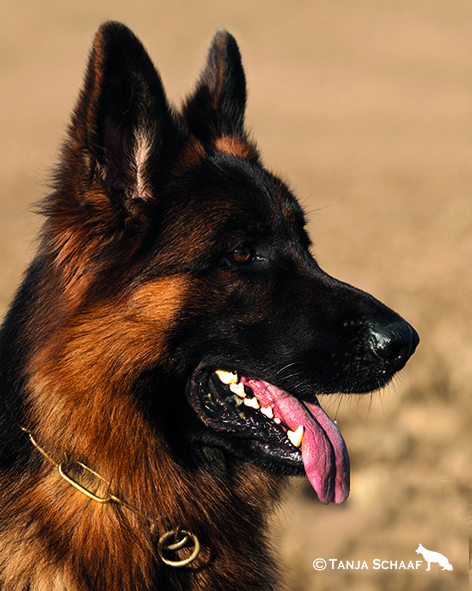 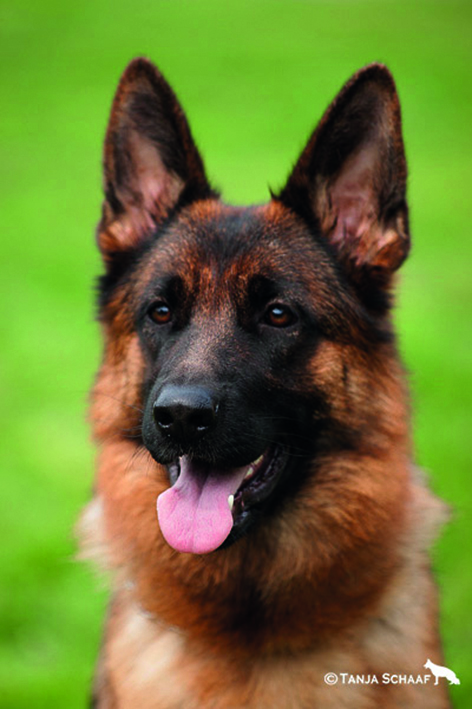 70 JAHRE OG DIEDESHEIM/NECKARJubiläums-Zucht- + Nachwuchsschau
Stockhaar/Langstockhaar/HGHOG DIEDESHEIM/NECKARSamstag, 29. Juli 2017
Beginn: 		14:00 UhrRichter:	Rüden:	Felix Hollenstein, Präsident Schweizer SC	Hündinnen:	Margit van Dorssen, Zuchtrichterin/KörmeisterinSchaugelände	74865 Neckarzimmern, Sportgelände an der B 27Schauleiter:	Richard Brauch, 74915 WaibstadtMeldungen an:	Dagmar Merkert, E-Mail: dagmar@tiras.org	Andrea Brauch, Tel. + Fax: 07263/408344Meldeschluss	Montag, 24.07.2017 - 24:00 Uhr -  GHKL (ab 24 Monate)      JHKL (18-24 Monate)      JKL (12-18 Monate)      NWKL (9-12 Monate)      Veteranen Rüde                   Hündin                              Stockhaar               Langstockhaar mit Unterwolle              HGH    Name des Hundes:	_______________________________________________________________________________SZ-Nummer:		_____________________________		Wurftag:	____________________________Chip-Nummer:	_____________________________	Ausbildungskennz.:	____________________________angekört:		 ja       nein              Vater::			_______________________________________________________________________________SZ-Nummer:		_____________________________	Ausbildungskennz.	____________________________Mutter::		_______________________________________________________________________________SZ-Nummer:		_____________________________	Ausbildungskennz.	____________________________Züchter/in:		_____________________________	Mitgliedsnummer:	____________________________Anschrift:		_______________________________________________________________________________Eigentümer/in:	_____________________________	Mitgliedsnummer:	____________________________Anschrift:		____________________________________________________________________________________________________________________________		_____________________________________________Datum	Unterschrift